Sang 51Til Gud har vi viet alt(Mattæus 16:24)Capo i 5:e bånd1.      A                D                 A                 Hm7Jehova har draget os til Kristus, sin søn.         A            D                     A      DHan lover os evigt liv som løn…                G          D7       GHan har oplært dig og mig,             C           D         Gledt os ind på troens vej.              F      C7              FDerfor svig-ter vi ham ej,          A                         Hm7men til os selv si´r vi nej.Omkvæd2.    A               D                     A               DI bøn har vi lovet Gud at give ham alt,       A               D                A       Dat tjene ham evigt og loyalt…                   G          D7       GSom hans vidner her på jord            C         D         Ghar vi glæde rig og stor,            F  C7          Ffor vi går i Kristus´ spor,       A                                Hm7forkynder Guds sande ord.OmkvædOmkvæd:      A                D                    A                  DTil Gud har vi viet alt; det valg står vi ved.     A          Hm7                         AEt indviet folk får Jehovas fred.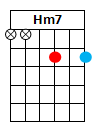 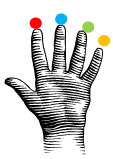 